Kobuk 440 Racing Association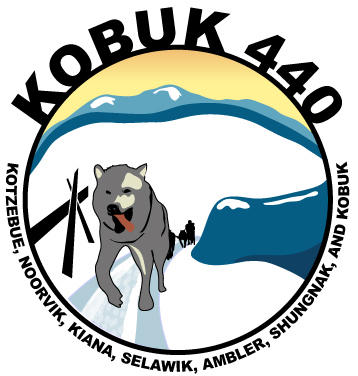 2016 Race ScheduleRaceDateStart TimeNumber of Dogs/ Drawing Date / other info.Noatak 120January 30,3110:00 AM12 dogs/ Jan.29, 6:00pmKobuk 440April 7-1012:30 PM12 dogs/March 24th for $540 rate Entry Fees Due/ April 4, 12:00PM Food Drops Due at Bering Air/ April 6, pre-race mushers meeting and drawing/ April 11,post-race mushers meeting, banquet and awards ceremonyJunior Kobuk 440April 23,2412:00 PM8 dogs 25 mile out, camp out at Saqaugiin Creek, 25 mile race back on Sunday.Junior Three Dog and One Dog RacesApril 242:00 PM3 dogs 1 mile, hotdog roast and award ceremony on the ice with Junior Kobuk 440 race finish.